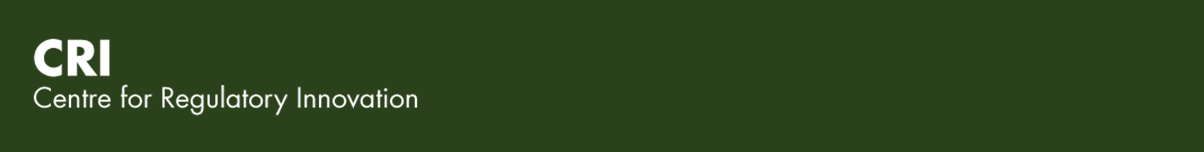 FONDS DE DÉPENSES D’EXPÉRIMENTATION RÉGLEMENTAIREPROPOSITIONPrésentez le formulaire rempli à : CRI-CIR@tbs-sct.gc.caRenseignements sur le demandeurRenseignements sur le demandeurRenseignements sur le demandeurRenseignements sur le demandeurRenseignements sur le demandeurMinistère ou organisme :Ministère ou organisme :Secteur ou division : Secteur ou division : Titre du projet : Titre du projet : Nom et titre de la personne-ressource :Nom et titre de la personne-ressource :Adresse de courriel :Adresse de courriel :Numéro de téléphone :Numéro de téléphone :Nom du ou de la DG parrain :Nom du ou de la DG parrain :Renseignements sur la proposition Renseignements sur la proposition Renseignements sur la proposition Renseignements sur la proposition Renseignements sur la proposition Sommaire À remplir avec le Centre d’innovation en matière de réglementation (CIR). Sommaire À remplir avec le Centre d’innovation en matière de réglementation (CIR). Sommaire À remplir avec le Centre d’innovation en matière de réglementation (CIR). Sommaire À remplir avec le Centre d’innovation en matière de réglementation (CIR). Sommaire À remplir avec le Centre d’innovation en matière de réglementation (CIR). Contexte Présentez le contexte de votre proposition, y compris les éléments suivants. Les renseignements peuvent être copiés de la déclaration d’intérêt et développés, s’il y a lieu.  L’environnement réglementaire actuel.Une description du problème que vous essayez de résoudre et si le problème est lié :à un besoin opérationnel :à un défi technologique :à une possibilité sur le marché :Une description de l’expérience proposée ou du projet préalable à l’expérience proposée (voir la déclaration d’intérêt, section 2, pour connaître les détails à fournir).Expliquez de quelle façon cette expérience ou ce projet pourrait mener à l’innovation. Contexte Présentez le contexte de votre proposition, y compris les éléments suivants. Les renseignements peuvent être copiés de la déclaration d’intérêt et développés, s’il y a lieu.  L’environnement réglementaire actuel.Une description du problème que vous essayez de résoudre et si le problème est lié :à un besoin opérationnel :à un défi technologique :à une possibilité sur le marché :Une description de l’expérience proposée ou du projet préalable à l’expérience proposée (voir la déclaration d’intérêt, section 2, pour connaître les détails à fournir).Expliquez de quelle façon cette expérience ou ce projet pourrait mener à l’innovation. Contexte Présentez le contexte de votre proposition, y compris les éléments suivants. Les renseignements peuvent être copiés de la déclaration d’intérêt et développés, s’il y a lieu.  L’environnement réglementaire actuel.Une description du problème que vous essayez de résoudre et si le problème est lié :à un besoin opérationnel :à un défi technologique :à une possibilité sur le marché :Une description de l’expérience proposée ou du projet préalable à l’expérience proposée (voir la déclaration d’intérêt, section 2, pour connaître les détails à fournir).Expliquez de quelle façon cette expérience ou ce projet pourrait mener à l’innovation. Contexte Présentez le contexte de votre proposition, y compris les éléments suivants. Les renseignements peuvent être copiés de la déclaration d’intérêt et développés, s’il y a lieu.  L’environnement réglementaire actuel.Une description du problème que vous essayez de résoudre et si le problème est lié :à un besoin opérationnel :à un défi technologique :à une possibilité sur le marché :Une description de l’expérience proposée ou du projet préalable à l’expérience proposée (voir la déclaration d’intérêt, section 2, pour connaître les détails à fournir).Expliquez de quelle façon cette expérience ou ce projet pourrait mener à l’innovation. Contexte Présentez le contexte de votre proposition, y compris les éléments suivants. Les renseignements peuvent être copiés de la déclaration d’intérêt et développés, s’il y a lieu.  L’environnement réglementaire actuel.Une description du problème que vous essayez de résoudre et si le problème est lié :à un besoin opérationnel :à un défi technologique :à une possibilité sur le marché :Une description de l’expérience proposée ou du projet préalable à l’expérience proposée (voir la déclaration d’intérêt, section 2, pour connaître les détails à fournir).Expliquez de quelle façon cette expérience ou ce projet pourrait mener à l’innovation. Élément 2 : Bienfait public Décrivez la mesure dans laquelle les Canadiens et les Canadiennes bénéficieront ou pourraient bénéficier des changements liés aux apprentissages ou aux preuves que l’expérience cherche à générer. Votre réponse peut notamment évoquer la façon dont l’expérience pourrait soutenir :l’économie canadienne;la compétitivité réglementaire du Canada;la santé ou la sécurité des Canadiens et des Canadiennes;l’environnement; les priorités ou les investissements du gouvernement du Canada. Élément 2 : Bienfait public Décrivez la mesure dans laquelle les Canadiens et les Canadiennes bénéficieront ou pourraient bénéficier des changements liés aux apprentissages ou aux preuves que l’expérience cherche à générer. Votre réponse peut notamment évoquer la façon dont l’expérience pourrait soutenir :l’économie canadienne;la compétitivité réglementaire du Canada;la santé ou la sécurité des Canadiens et des Canadiennes;l’environnement; les priorités ou les investissements du gouvernement du Canada. Élément 2 : Bienfait public Décrivez la mesure dans laquelle les Canadiens et les Canadiennes bénéficieront ou pourraient bénéficier des changements liés aux apprentissages ou aux preuves que l’expérience cherche à générer. Votre réponse peut notamment évoquer la façon dont l’expérience pourrait soutenir :l’économie canadienne;la compétitivité réglementaire du Canada;la santé ou la sécurité des Canadiens et des Canadiennes;l’environnement; les priorités ou les investissements du gouvernement du Canada. Élément 2 : Bienfait public Décrivez la mesure dans laquelle les Canadiens et les Canadiennes bénéficieront ou pourraient bénéficier des changements liés aux apprentissages ou aux preuves que l’expérience cherche à générer. Votre réponse peut notamment évoquer la façon dont l’expérience pourrait soutenir :l’économie canadienne;la compétitivité réglementaire du Canada;la santé ou la sécurité des Canadiens et des Canadiennes;l’environnement; les priorités ou les investissements du gouvernement du Canada. Élément 2 : Bienfait public Décrivez la mesure dans laquelle les Canadiens et les Canadiennes bénéficieront ou pourraient bénéficier des changements liés aux apprentissages ou aux preuves que l’expérience cherche à générer. Votre réponse peut notamment évoquer la façon dont l’expérience pourrait soutenir :l’économie canadienne;la compétitivité réglementaire du Canada;la santé ou la sécurité des Canadiens et des Canadiennes;l’environnement; les priorités ou les investissements du gouvernement du Canada. Élément 3 : Viabilité Décrivez chaque élément de l’expérience proposée en vous fondant sur ce que vous avez mis au point jusqu’à présent. Pour aider les ministères à élaborer leur expérience de réglementation, le CIR a mis au point la Trousse d’outils d’expérimentation pour les organismes de réglementation. Élément 3 : Viabilité Décrivez chaque élément de l’expérience proposée en vous fondant sur ce que vous avez mis au point jusqu’à présent. Pour aider les ministères à élaborer leur expérience de réglementation, le CIR a mis au point la Trousse d’outils d’expérimentation pour les organismes de réglementation. Élément 3 : Viabilité Décrivez chaque élément de l’expérience proposée en vous fondant sur ce que vous avez mis au point jusqu’à présent. Pour aider les ministères à élaborer leur expérience de réglementation, le CIR a mis au point la Trousse d’outils d’expérimentation pour les organismes de réglementation. Élément 3 : Viabilité Décrivez chaque élément de l’expérience proposée en vous fondant sur ce que vous avez mis au point jusqu’à présent. Pour aider les ministères à élaborer leur expérience de réglementation, le CIR a mis au point la Trousse d’outils d’expérimentation pour les organismes de réglementation. Élément 3 : Viabilité Décrivez chaque élément de l’expérience proposée en vous fondant sur ce que vous avez mis au point jusqu’à présent. Pour aider les ministères à élaborer leur expérience de réglementation, le CIR a mis au point la Trousse d’outils d’expérimentation pour les organismes de réglementation. a) Quel est l’hypothèse que vous prévoyez vérifier ou l’apprentissage que vous cherchez à tirer de l’expérience? a) Quel est l’hypothèse que vous prévoyez vérifier ou l’apprentissage que vous cherchez à tirer de l’expérience? a) Quel est l’hypothèse que vous prévoyez vérifier ou l’apprentissage que vous cherchez à tirer de l’expérience? a) Quel est l’hypothèse que vous prévoyez vérifier ou l’apprentissage que vous cherchez à tirer de l’expérience? a) Quel est l’hypothèse que vous prévoyez vérifier ou l’apprentissage que vous cherchez à tirer de l’expérience? b) Comment qualifieriez-vous la conception de votre expérience, et pourquoi l’avez-vous choisie? Si vous avez l’intention d’utiliser un bac à sable réglementaire, décrivez-le dans cette section.b) Comment qualifieriez-vous la conception de votre expérience, et pourquoi l’avez-vous choisie? Si vous avez l’intention d’utiliser un bac à sable réglementaire, décrivez-le dans cette section.b) Comment qualifieriez-vous la conception de votre expérience, et pourquoi l’avez-vous choisie? Si vous avez l’intention d’utiliser un bac à sable réglementaire, décrivez-le dans cette section.b) Comment qualifieriez-vous la conception de votre expérience, et pourquoi l’avez-vous choisie? Si vous avez l’intention d’utiliser un bac à sable réglementaire, décrivez-le dans cette section.b) Comment qualifieriez-vous la conception de votre expérience, et pourquoi l’avez-vous choisie? Si vous avez l’intention d’utiliser un bac à sable réglementaire, décrivez-le dans cette section.☐ expérience avant/après          ☐expérience randomisée        ☐expérience non randomisée    ☐ bac à sable    ☐ expérience avant/après          ☐expérience randomisée        ☐expérience non randomisée    ☐ bac à sable    ☐ expérience avant/après          ☐expérience randomisée        ☐expérience non randomisée    ☐ bac à sable    ☐ expérience avant/après          ☐expérience randomisée        ☐expérience non randomisée    ☐ bac à sable    ☐ expérience avant/après          ☐expérience randomisée        ☐expérience non randomisée    ☐ bac à sable     Décrivez l’intervention que vous utiliserez, y compris ce que le ou les participants feront ou ce que l’organisme de réglementation leur fera faire pour vérifier l’hypothèse ou obtenir les apprentissages recherchés. La réponse doit également inclure une description de tous les intervenants concernés, tant internes qu’externes, et leur rôle dans l’expérience, notamment s’ils seront des participants, des partenaires, d’autres intervenants, etc. Décrivez l’intervention que vous utiliserez, y compris ce que le ou les participants feront ou ce que l’organisme de réglementation leur fera faire pour vérifier l’hypothèse ou obtenir les apprentissages recherchés. La réponse doit également inclure une description de tous les intervenants concernés, tant internes qu’externes, et leur rôle dans l’expérience, notamment s’ils seront des participants, des partenaires, d’autres intervenants, etc. Décrivez l’intervention que vous utiliserez, y compris ce que le ou les participants feront ou ce que l’organisme de réglementation leur fera faire pour vérifier l’hypothèse ou obtenir les apprentissages recherchés. La réponse doit également inclure une description de tous les intervenants concernés, tant internes qu’externes, et leur rôle dans l’expérience, notamment s’ils seront des participants, des partenaires, d’autres intervenants, etc. Décrivez l’intervention que vous utiliserez, y compris ce que le ou les participants feront ou ce que l’organisme de réglementation leur fera faire pour vérifier l’hypothèse ou obtenir les apprentissages recherchés. La réponse doit également inclure une description de tous les intervenants concernés, tant internes qu’externes, et leur rôle dans l’expérience, notamment s’ils seront des participants, des partenaires, d’autres intervenants, etc. Décrivez l’intervention que vous utiliserez, y compris ce que le ou les participants feront ou ce que l’organisme de réglementation leur fera faire pour vérifier l’hypothèse ou obtenir les apprentissages recherchés. La réponse doit également inclure une description de tous les intervenants concernés, tant internes qu’externes, et leur rôle dans l’expérience, notamment s’ils seront des participants, des partenaires, d’autres intervenants, etc. Décrivez les mesures que vous proposez d’appliquer pour évaluer la validité de votre hypothèse ou obtenir les apprentissages souhaités. Quelles données recueillerez-vous?Comment recueillerez-vous ces données? Comment traduirez-vous ces données en apprentissages et en preuves nécessaires pour faciliter la résolution de votre problème? Décrivez les mesures que vous proposez d’appliquer pour évaluer la validité de votre hypothèse ou obtenir les apprentissages souhaités. Quelles données recueillerez-vous?Comment recueillerez-vous ces données? Comment traduirez-vous ces données en apprentissages et en preuves nécessaires pour faciliter la résolution de votre problème? Décrivez les mesures que vous proposez d’appliquer pour évaluer la validité de votre hypothèse ou obtenir les apprentissages souhaités. Quelles données recueillerez-vous?Comment recueillerez-vous ces données? Comment traduirez-vous ces données en apprentissages et en preuves nécessaires pour faciliter la résolution de votre problème? Décrivez les mesures que vous proposez d’appliquer pour évaluer la validité de votre hypothèse ou obtenir les apprentissages souhaités. Quelles données recueillerez-vous?Comment recueillerez-vous ces données? Comment traduirez-vous ces données en apprentissages et en preuves nécessaires pour faciliter la résolution de votre problème? Décrivez les mesures que vous proposez d’appliquer pour évaluer la validité de votre hypothèse ou obtenir les apprentissages souhaités. Quelles données recueillerez-vous?Comment recueillerez-vous ces données? Comment traduirez-vous ces données en apprentissages et en preuves nécessaires pour faciliter la résolution de votre problème?e) Décrivez votre approche en ce qui concerne les groupes de traitement et de contrôle (ou de comparaison) dans votre expérience.L’expérience comportera-t-elle un ou plusieurs groupes de traitement? L’expérience comportera-t-elle un groupe de contrôle (ou de comparaison) distinct?Comment recruterez-vous les participants?Quelle sera la taille de votre échantillon?e) Décrivez votre approche en ce qui concerne les groupes de traitement et de contrôle (ou de comparaison) dans votre expérience.L’expérience comportera-t-elle un ou plusieurs groupes de traitement? L’expérience comportera-t-elle un groupe de contrôle (ou de comparaison) distinct?Comment recruterez-vous les participants?Quelle sera la taille de votre échantillon?e) Décrivez votre approche en ce qui concerne les groupes de traitement et de contrôle (ou de comparaison) dans votre expérience.L’expérience comportera-t-elle un ou plusieurs groupes de traitement? L’expérience comportera-t-elle un groupe de contrôle (ou de comparaison) distinct?Comment recruterez-vous les participants?Quelle sera la taille de votre échantillon?e) Décrivez votre approche en ce qui concerne les groupes de traitement et de contrôle (ou de comparaison) dans votre expérience.L’expérience comportera-t-elle un ou plusieurs groupes de traitement? L’expérience comportera-t-elle un groupe de contrôle (ou de comparaison) distinct?Comment recruterez-vous les participants?Quelle sera la taille de votre échantillon?e) Décrivez votre approche en ce qui concerne les groupes de traitement et de contrôle (ou de comparaison) dans votre expérience.L’expérience comportera-t-elle un ou plusieurs groupes de traitement? L’expérience comportera-t-elle un groupe de contrôle (ou de comparaison) distinct?Comment recruterez-vous les participants?Quelle sera la taille de votre échantillon?f) Dans le tableau ci-dessous, précisez les risques anticipés et les stratégies d’atténuation associées. Pourquoi pourriez-vous être incapable de vérifier votre hypothèse ou de produire l’apprentissage escompté de l’expérience?f) Dans le tableau ci-dessous, précisez les risques anticipés et les stratégies d’atténuation associées. Pourquoi pourriez-vous être incapable de vérifier votre hypothèse ou de produire l’apprentissage escompté de l’expérience?f) Dans le tableau ci-dessous, précisez les risques anticipés et les stratégies d’atténuation associées. Pourquoi pourriez-vous être incapable de vérifier votre hypothèse ou de produire l’apprentissage escompté de l’expérience?f) Dans le tableau ci-dessous, précisez les risques anticipés et les stratégies d’atténuation associées. Pourquoi pourriez-vous être incapable de vérifier votre hypothèse ou de produire l’apprentissage escompté de l’expérience?f) Dans le tableau ci-dessous, précisez les risques anticipés et les stratégies d’atténuation associées. Pourquoi pourriez-vous être incapable de vérifier votre hypothèse ou de produire l’apprentissage escompté de l’expérience?Risque Probabilité (élevée, moyenne, faible)Probabilité (élevée, moyenne, faible)Incidence (élevée, moyenne, faible)Mesure d’atténuation prévue Exemple de texte : Retard de mise en œuvre entraînant des fonds périmés (le financement n’est pas reporté à l’exercice suivant)Exemple de texte : L’expérience ne produit pas l’apprentissage escompté Exemple de texte : Les participants abandonnent l’expérience g) Décrivez le plan de surveillance de l’état d’avancement de votre expérience ou expérience préalable. Comment vous assurerez-vous de rester sur la voie pour obtenir des résultats?g) Décrivez le plan de surveillance de l’état d’avancement de votre expérience ou expérience préalable. Comment vous assurerez-vous de rester sur la voie pour obtenir des résultats?g) Décrivez le plan de surveillance de l’état d’avancement de votre expérience ou expérience préalable. Comment vous assurerez-vous de rester sur la voie pour obtenir des résultats?g) Décrivez le plan de surveillance de l’état d’avancement de votre expérience ou expérience préalable. Comment vous assurerez-vous de rester sur la voie pour obtenir des résultats?g) Décrivez le plan de surveillance de l’état d’avancement de votre expérience ou expérience préalable. Comment vous assurerez-vous de rester sur la voie pour obtenir des résultats?Élément 4 : Plan de projet et établissement des coûtsDécrivez le plan de projet proposé, en suivant le modèle ci-dessous. Ce modèle peut être adapté et des rangées peuvent être ajoutées pour mieux correspondre à l’expérience que vous proposez. Élément 4 : Plan de projet et établissement des coûtsDécrivez le plan de projet proposé, en suivant le modèle ci-dessous. Ce modèle peut être adapté et des rangées peuvent être ajoutées pour mieux correspondre à l’expérience que vous proposez. Élément 4 : Plan de projet et établissement des coûtsDécrivez le plan de projet proposé, en suivant le modèle ci-dessous. Ce modèle peut être adapté et des rangées peuvent être ajoutées pour mieux correspondre à l’expérience que vous proposez. Élément 4 : Plan de projet et établissement des coûtsDécrivez le plan de projet proposé, en suivant le modèle ci-dessous. Ce modèle peut être adapté et des rangées peuvent être ajoutées pour mieux correspondre à l’expérience que vous proposez. Élément 4 : Plan de projet et établissement des coûtsDécrivez le plan de projet proposé, en suivant le modèle ci-dessous. Ce modèle peut être adapté et des rangées peuvent être ajoutées pour mieux correspondre à l’expérience que vous proposez. Élément 4 : Plan de projet et établissement des coûtsDécrivez le plan de projet proposé, en suivant le modèle ci-dessous. Ce modèle peut être adapté et des rangées peuvent être ajoutées pour mieux correspondre à l’expérience que vous proposez. Élément 4 : Plan de projet et établissement des coûtsDécrivez le plan de projet proposé, en suivant le modèle ci-dessous. Ce modèle peut être adapté et des rangées peuvent être ajoutées pour mieux correspondre à l’expérience que vous proposez. Élément 4 : Plan de projet et établissement des coûtsDécrivez le plan de projet proposé, en suivant le modèle ci-dessous. Ce modèle peut être adapté et des rangées peuvent être ajoutées pour mieux correspondre à l’expérience que vous proposez. Élément 4 : Plan de projet et établissement des coûtsDécrivez le plan de projet proposé, en suivant le modèle ci-dessous. Ce modèle peut être adapté et des rangées peuvent être ajoutées pour mieux correspondre à l’expérience que vous proposez. ExerciceTâche du projetLivrableResponsabilité Responsabilité Responsabilité Date de débutDate de finDépenses2024-2025Phase 1 : Décrivez la phase Phase 1 : Décrivez la phase Phase 1 : Décrivez la phase Phase 1 : Décrivez la phase Phase 1 : Décrivez la phase Phase 1 : Décrivez la phase Phase 1 : Décrivez la phase Phase 1 : Décrivez la phase 2024-20252024-20252024-2025Phase 2 : Décrivez la phasePhase 2 : Décrivez la phasePhase 2 : Décrivez la phasePhase 2 : Décrivez la phasePhase 2 : Décrivez la phasePhase 2 : Décrivez la phasePhase 2 : Décrivez la phasePhase 2 : Décrivez la phase2024-2025Total de l’exercice 2024-2025Total de l’exercice 2024-2025Total de l’exercice 2024-2025Total de l’exercice 2024-2025Financement du CIR demandéFinancement du CIR demandéFinancement du CIR demandéFinancement du CIR demandéTotal de l’exercice 2024-2025Total de l’exercice 2024-2025Total de l’exercice 2024-2025Total de l’exercice 2024-2025Autres sources de financementAutres sources de financementAutres sources de financementAutres sources de financement2025-2026Phase 3 : Décrivez la phasePhase 3 : Décrivez la phasePhase 3 : Décrivez la phasePhase 3 : Décrivez la phasePhase 3 : Décrivez la phasePhase 3 : Décrivez la phasePhase 3 : Décrivez la phasePhase 3 : Décrivez la phase2025-20262025-20262025-2026Total de l’exercice 2025-2026Total de l’exercice 2025-2026Total de l’exercice 2025-2026Total de l’exercice 2025-2026Total de l’exercice 2025-2026Financement du CIR demandéFinancement du CIR demandéFinancement du CIR demandéTotal de l’exercice 2025-2026Total de l’exercice 2025-2026Total de l’exercice 2025-2026Total de l’exercice 2025-2026Total de l’exercice 2025-2026Autres sources de financementAutres sources de financementAutres sources de financementTotal du financement du projetTotal du financement du projetTotal du financement du projetTotal du financement du projetTotal du financement du projetFinancement du CIR demandéFinancement du CIR demandéFinancement du CIR demandéTotal du financement du projetTotal du financement du projetTotal du financement du projetTotal du financement du projetTotal du financement du projetAutres sources de financementAutres sources de financementAutres sources de financement